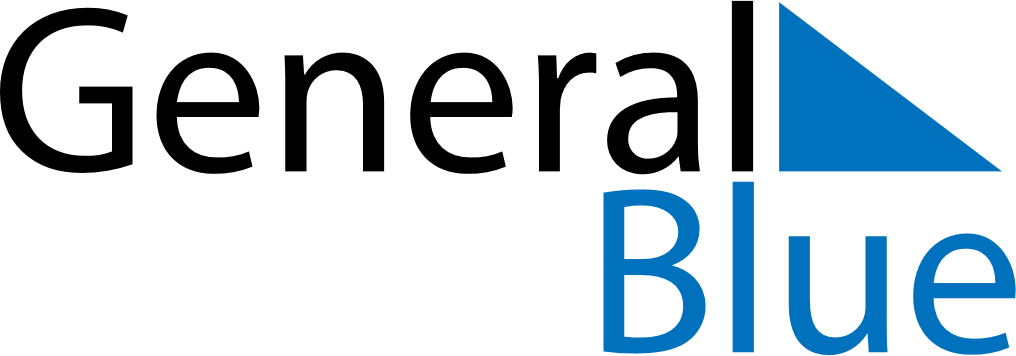 April 2030April 2030April 2030April 2030ZimbabweZimbabweZimbabweMondayTuesdayWednesdayThursdayFridaySaturdaySaturdaySunday12345667891011121313141516171819202021Independence DayGood FridayEaster Sunday2223242526272728Easter Monday2930